Bill.com Accounts Receivable	2Customizing the Receivables Experience	3Logo, Branded Website Address, and Network Profile	3Create an Invoice Template	4Creating and Sending Invoices	5Invoice Reminders	6Recurring Invoices	7Getting Paid with Bill.com	8Payment Options	8The Customer Portal	9Charging a Customer	10Recording Payments Received Outside of Bill.com	11Auto Charge	12Reporting	13The Bill.com Mobile App –  Managing Receivables	14Contacting Support for Receivables Help	15Bill.com Accounts ReceivableWith Bill.com AR you can:Create, send, and manage invoicesCollaborate with your team and customersReceive payments electronically, and set up auto-chargeSync both invoice and payment activity with the most popular accounting software systemsInvoices are organized by customer so you can view outstanding invoices and a complete payment history.Customizing the Receivables ExperienceLogo, Branded Website Address, and Network Profile Your logo will be included on your company's Network profile, emails to your vendors and customers, invoices you send to customers, and the website where customers pay you. Adding a LogoOn the bottom of invoices sent through Bill.com, there will be a URL that points customers 
to where they can pay you. Branded Website AddressYour Network Profile is how you are represented in the Bill.com Network. Here is where you can display your business contact information, logo, and more. You can also control your profile visibility, allowing or limiting others to search for your business. Network Profile Visibility SettingsCreate an Invoice TemplateYou can create a custom invoice template that renames fields, removes unnecessary information, and updates the appearance of invoices you send to your customers.  Creating a new invoice template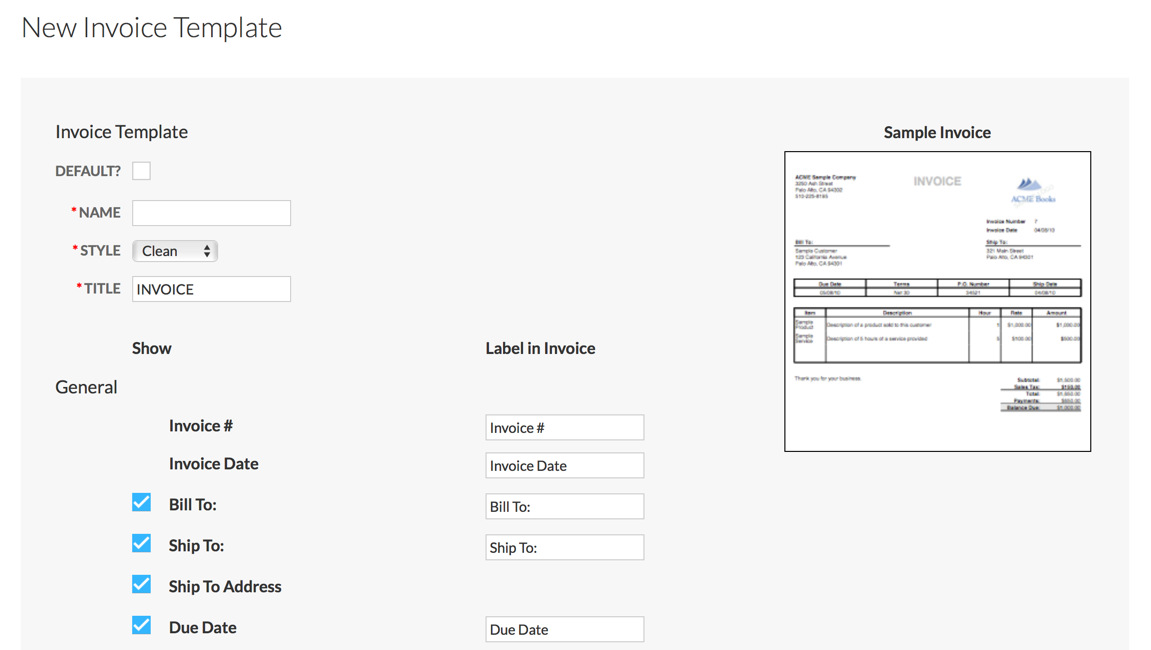 Creating and Sending InvoicesDuring the first sync with your accounting software, Bill.com will pull in your existing customers, items, and other classifications you may use when creating invoices. You can then email or send your invoices via US mail at the time of creation, or at a later date.Invoices emailed through Bill.com will include your branded website address so the customer knows where to submit payment to you.  The email they receive will also include a “Pay Online Electronically” button that points them to the branded website.Enter invoice and email to customerEnter invoice without sendingEmail, mail or print an invoice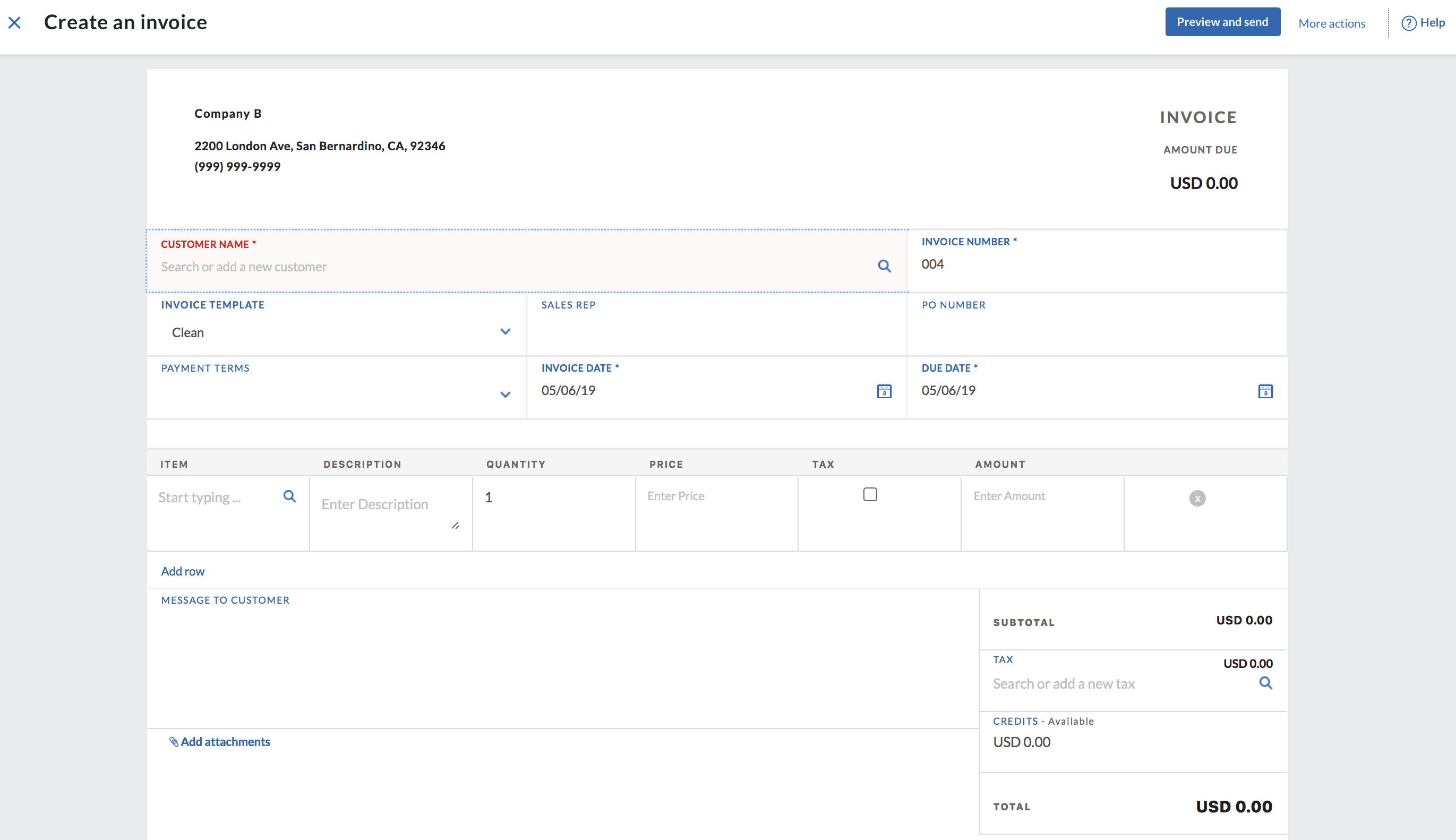 Invoice RemindersEstablish auto reminders, or send a manual reminder, to let customers or clients know when an invoice is either past due or is coming up as due.Reminders for Invoices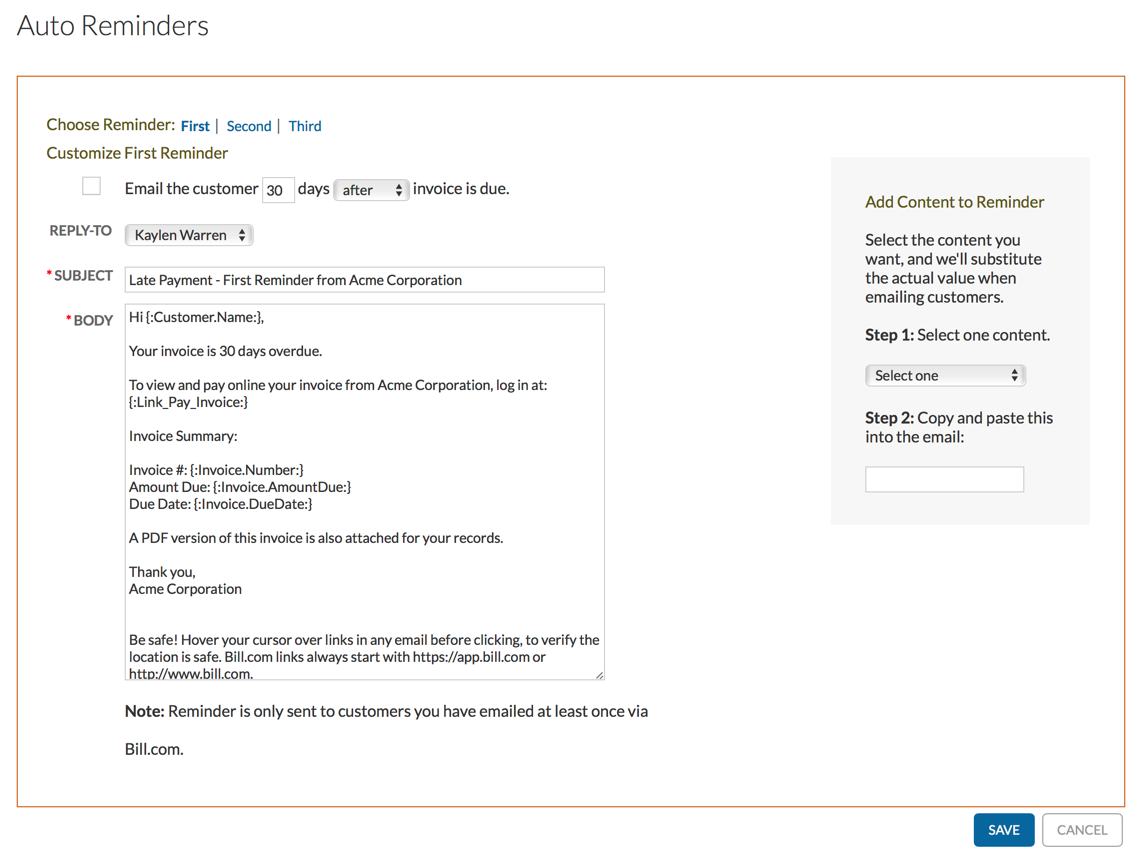 Recurring InvoicesRecurring invoices allow you to automate the creation of invoices that occur regularly and are always the same amount. Recurring Invoices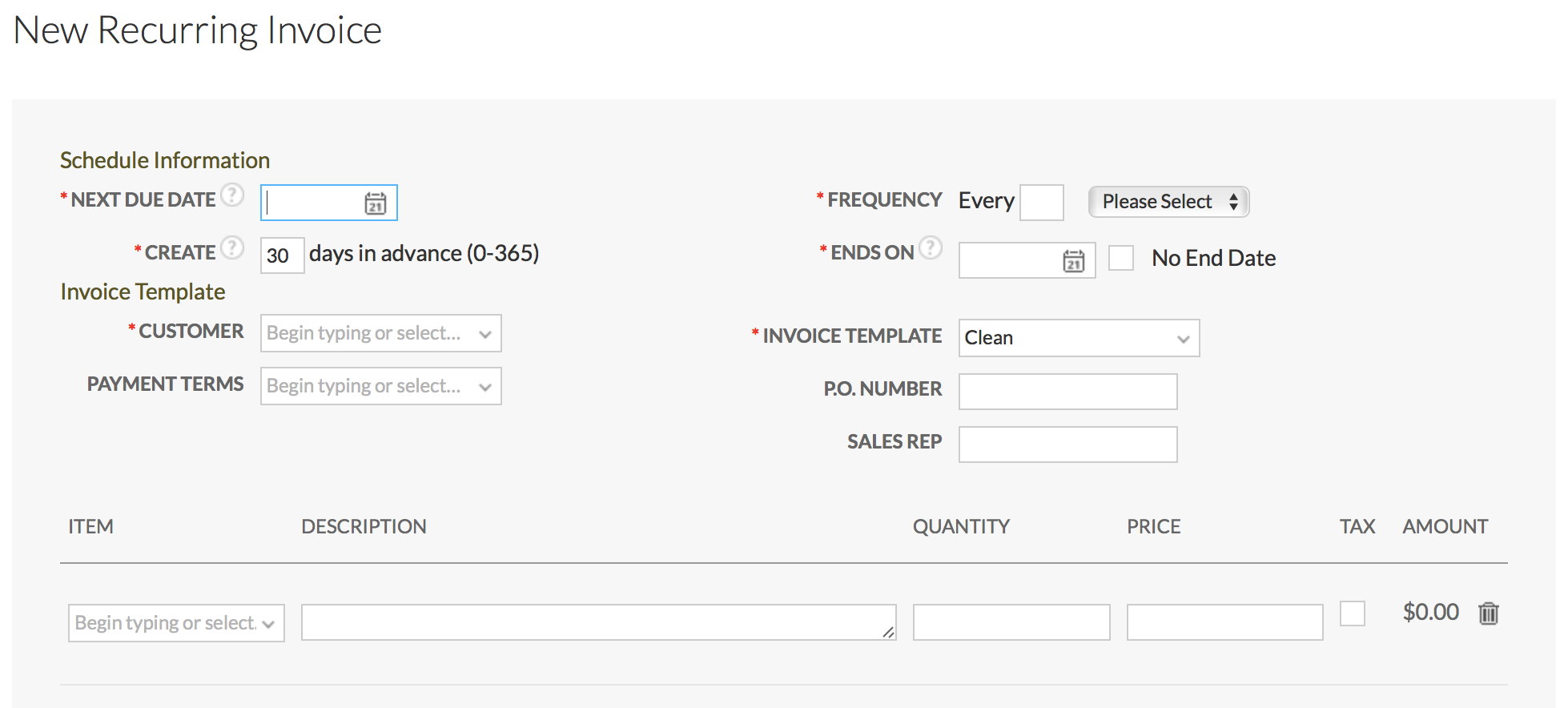 Getting Paid with Bill.comPayment OptionsThere are three methods available for receiving payments in Bill.com:ePayment: $0.49 per ePayment receivedPayPal: standard PayPal rates applyCredit Card: Vantage credit card processing fees applyFor payments received via PayPal and credit card, you can choose to add a convenience feeTo enable a payment method, take the following steps:Click SettingsUnder Receivables, click Online PaymentsClick Setup to the right of the desired payment methodFollow the setup prompts and provide any required informationAccepting ePaymentsAccepting credit card payments through VantageBill.com Receivables payments via PayPalThe Customer PortalWhen an invoice is sent through Bill.com, it will include a link to your branded Bill.com website, also known as the Customer Portal. The Customer Portal allows customers to view and pay their invoices. Customers will be able to choose from the payment methods you’ve enabled, and payments made through the Customer Portal will automatically be applied to the invoices on your end. If desired, customers can also enable Auto Charge from within the Portal (see page 12).Receivables via the Customer PortalPortal accounts: what the customer sees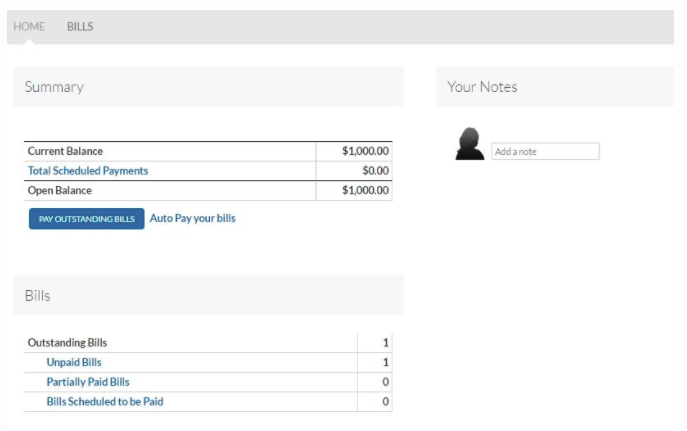 Charging a CustomerYou can also charge a customer directly from your end if there is a payment method setup for them.Getting signed authorization from customersUpdating a customer's credit card information through VantageAdding a customer's bank accountCharging a customer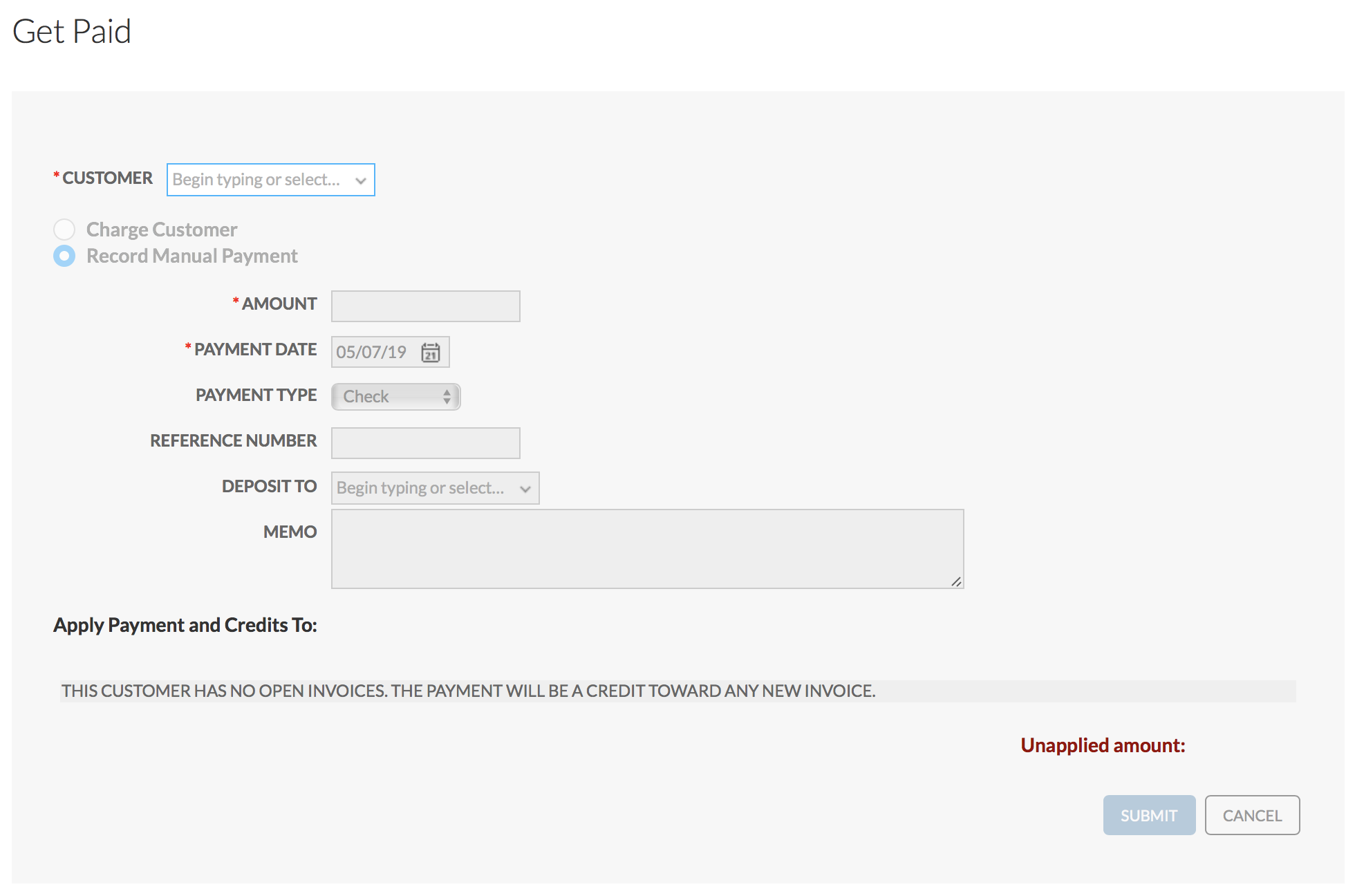 Recording Payments Received Outside of Bill.comIf you receive a customer payment outside of Bill.com, you can still record the payment information in Bill.comRecord a manual payment on an invoiceAuto ChargeAuto Charge allows you to automatically charge customers for their open invoices. Tip: Set up recurring invoices to be automatically created by the system then Auto Charge can take care of the rest!Auto Charge for Customers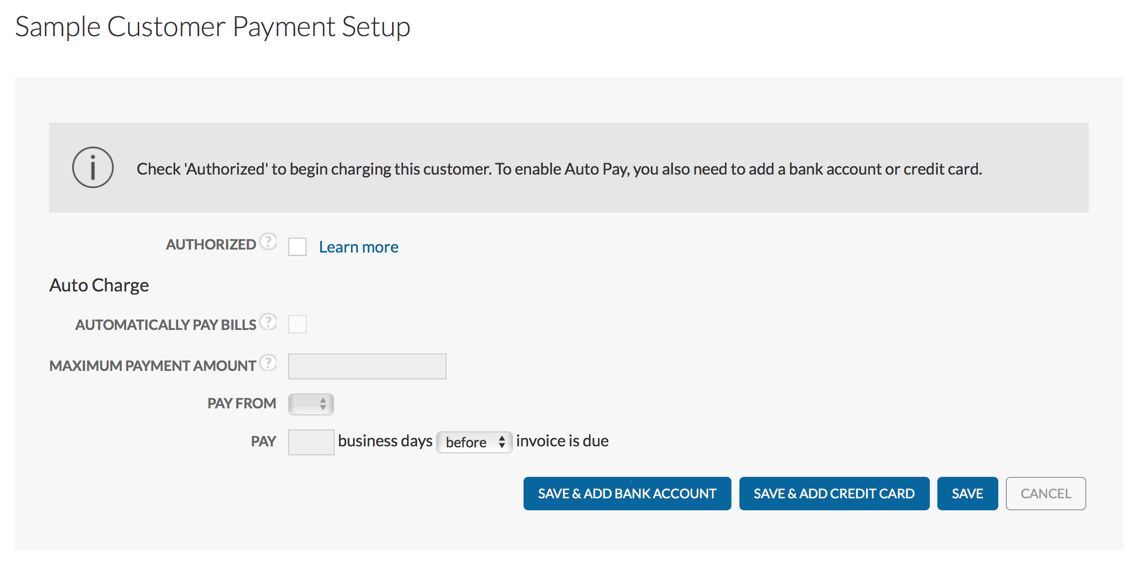 ReportingBill.com offers several reports to assist with managing your ReceivablesFor more complex reporting needs, you’ll use your accounting software 
as it allows for greater customizationReports Overview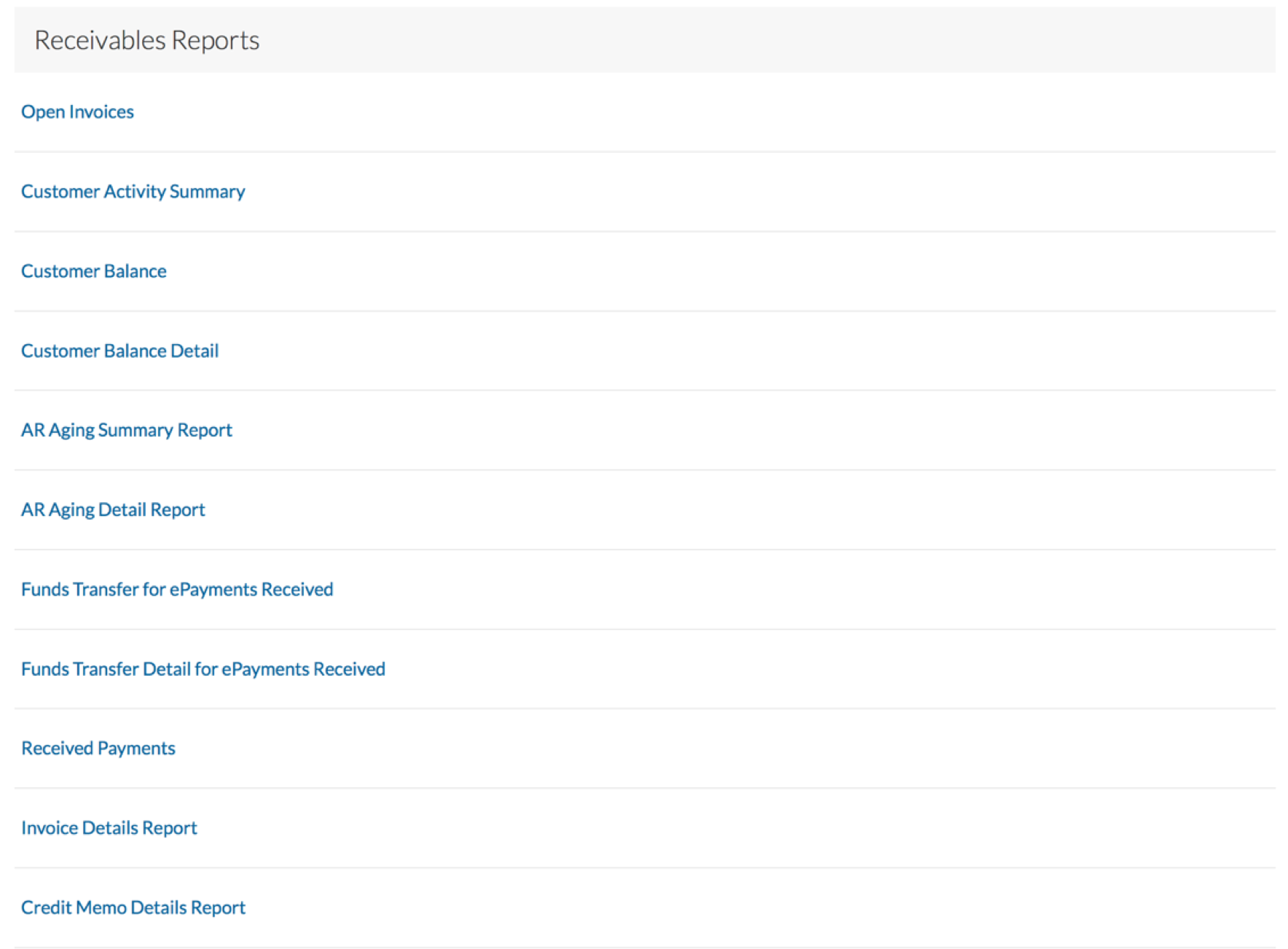 The Bill.com Mobile App – 
Managing Receivables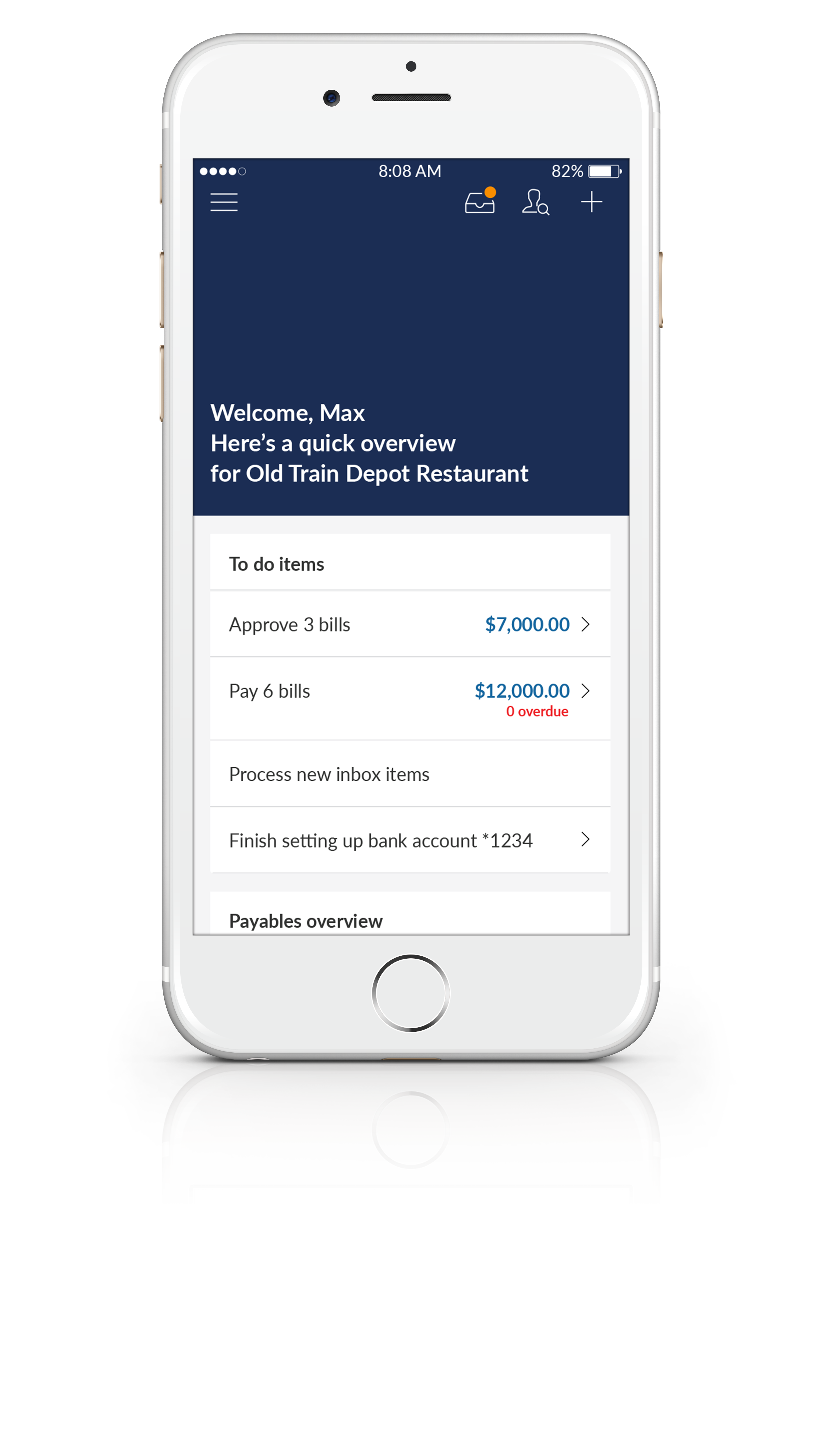 The Bill.com mobile app is available for both 
iOS (Apple) and Android devicesAllows you to work on the go and keep 
your back office in your back pocketManage customers and itemsCreate invoices with easeKeep track of payments receivedAnd more…Bill.com Mobile App for AndroidBill.com Mobile App for iOSContacting Support for Receivables HelpSupport can be accessed from the bottom of the left panel in Bill.comSelf-service articles (available 24/7)Chat (weekdays from 5 am to 6 pm PT)Email (response within 1-2 business days)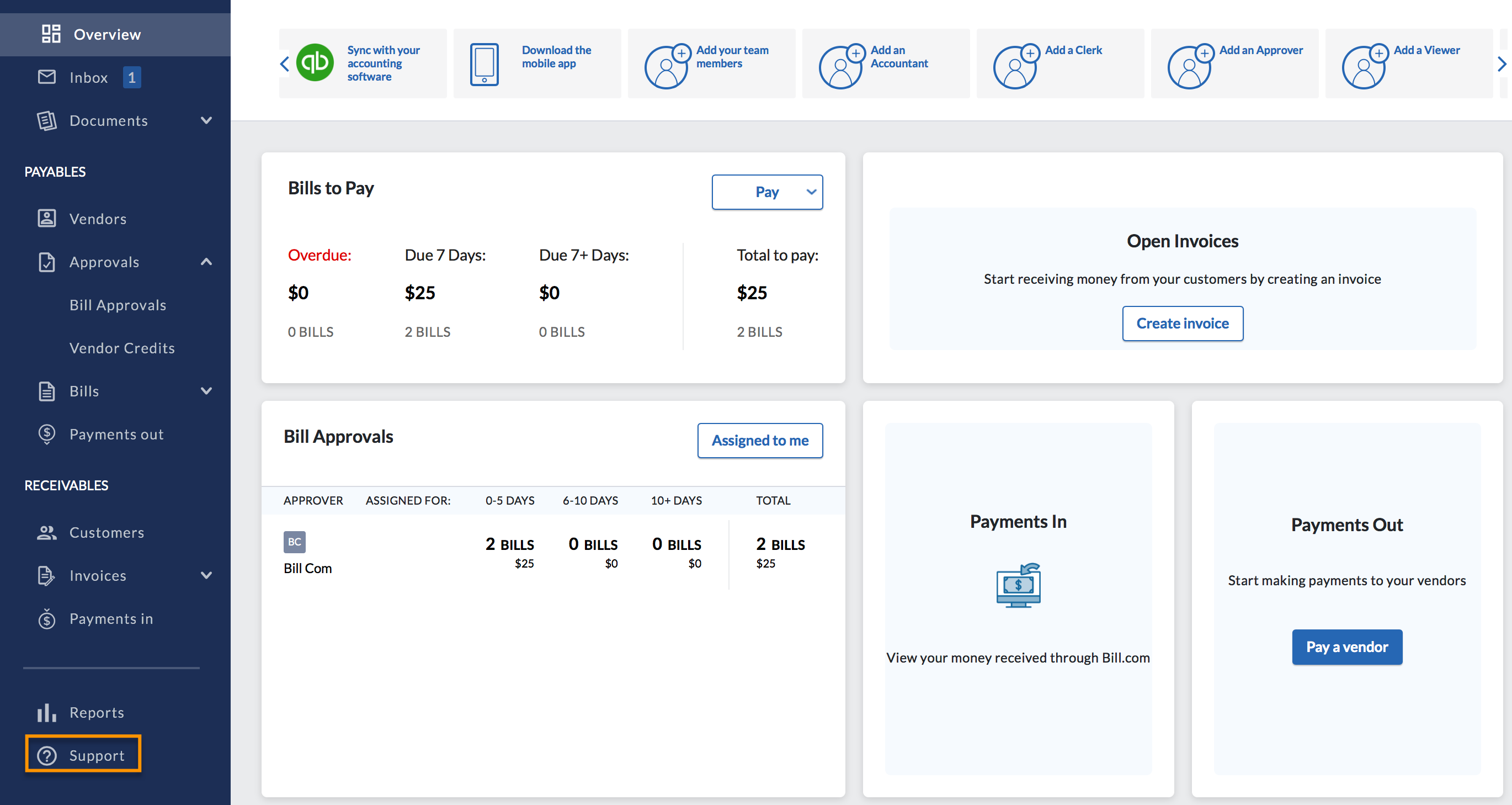 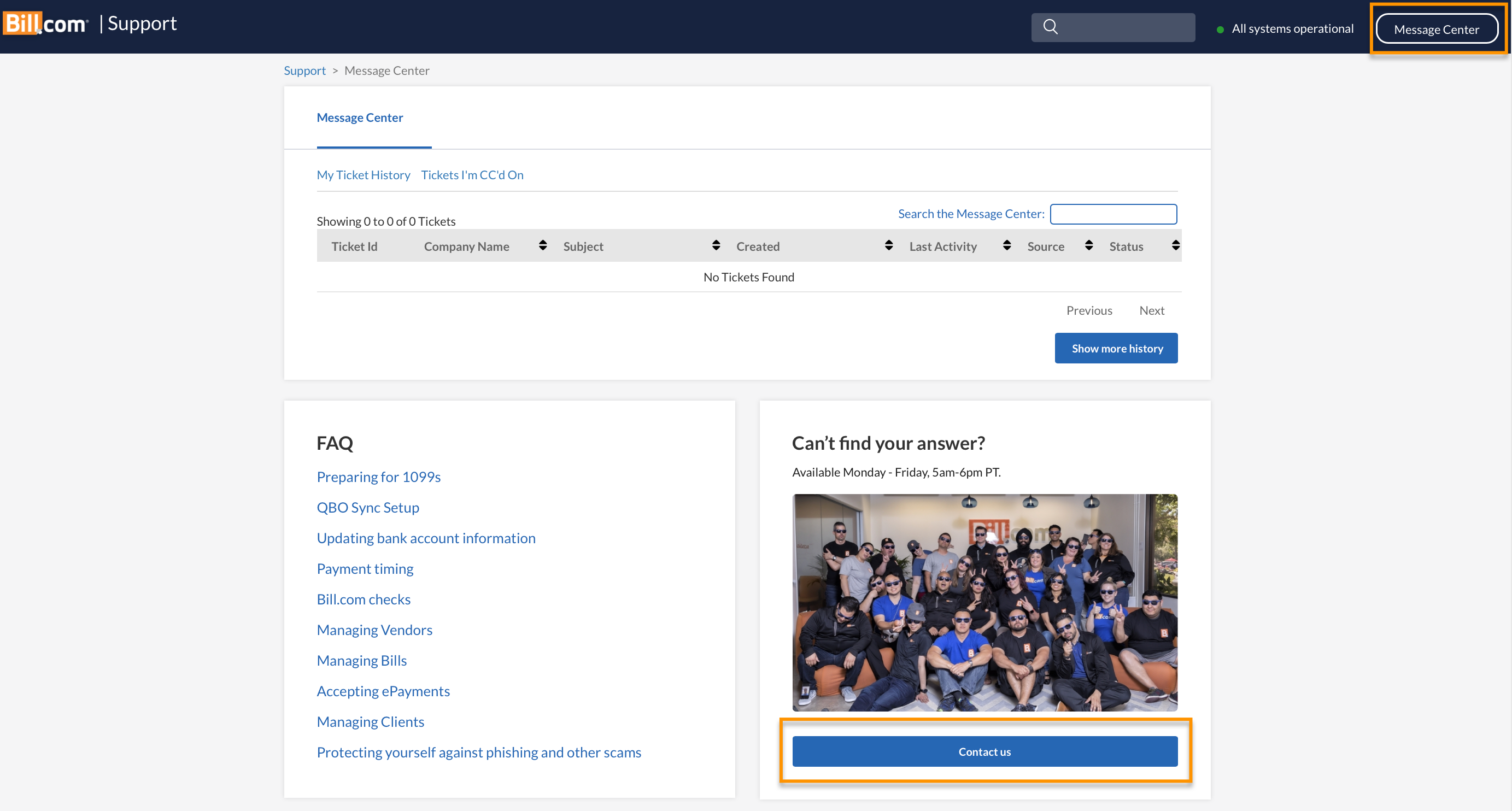 